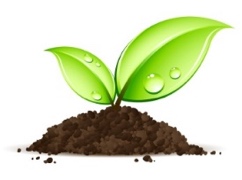 Milnathort & Kinross Allotments Association Virtual Board Meeting 25th January 2021Apologies were received from Ann BarlowBefore meeting started, it was agreed that Iain Gorrie would take minutesThe meeting agenda was agreed as discussion to update everyone on the Caulders work on buildings and car park and its impact upon the allotment association.An update was given by MG on the contents of letter sent to the MD of Caulders. We still await a written response from the MD although verbally he has suggested that the status quo should remain in place for the time being.Becky suggested a note should go to all members bringing them up to date with developments so that they are aware of our dealings with Caulders and our need to protect access to site.MG agreed to circulate a note and Chris would circulate to all members.An update was given by Iain G on his discussions with ken Miles, the next-door property owner and his lack of concern regarding the development impacting upon us.MG stated that all discussions with MD of Caulders should be in writing and nothing agreed or accepted verbally.As an added precaution it was agreed we should look at re-joining SAGS as members, following meeting it was found that the cost was £1 per allotment plot.The next meeting was agreed to be set up for the same time, 19.15 on 8th February 2021 and Chris would organise the Zoom virtual call.  Present on Zoom Virtual Call: M Gorrie, I Gorrie, C Callachan and Becky Checkley MillsMinutes Approved and Authorised By:                      …I Gorrie……………                          C Callachan…………………………………                     Date…08/03/21….                          Date ……08/03/21………………………..